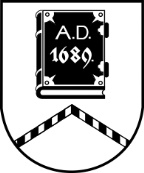 ALŪKSNES NOVADA PAŠVALDĪBALICENCĒŠANAS KOMISIJADārza iela 11, Alūksne, Alūksnes novads, LV – 4301, tālrunis:  64381496, e-pasts: dome@aluksne.lv_________________________________________________________________________________________________________AlūksnēSĒDES PROTOKOLS2023.gada 27. jūlijs                              				        		Nr.27Atklāta sēde sākta pulksten 14.00 slēgta pulksten 14.40Sēdes norises vieta: Dārza ielā 11, Alūksnē, Alūksnes VPVKAC 1.stāvāSēdi vada: komisijas priekšsēdētāja Māra KOVAĻENKOSēdi protokolē: komisijas locekle Everita BALANDESēdē piedalās Licencēšanas komisijas locekļi: Māra KOVAĻENKO, Everita BALANDE, Sanita BĒRZIŅA Sanita RIBAKA.DARBA KĀRTĪBA:[..] iesnieguma izskatīšana.[..] iesnieguma izskatīšana.SIA “FINANCE PRO LTD” iesnieguma izskatīšana.[..] iesnieguma izskatīšanaM.KOVAĻENKO	informē, ka 24.02.2023. saņemts  iesniegums no [..] ar lūgumu izsniegt atļauju iebraukšanai Tempļakalna parkā kāzu ceremonijas norises laikā 19.08.2023. Informē, ka maksa par pakalpojumu pārskaitīta 10.06.2023.Atklāti balsojot : “par” 4 ; “pret” nav; “atturas” nav,LICENCĒŠANAS KOMISIJA NOLEMJ:Pamatojoties uz Alūksnes novada domes 28.06.2018. noteikumu Nr.3/2018 “Par transportlīdzekļu iebraukšanu Alūksnes pilsētas teritorijās, kas apzīmētas ar aizlieguma zīmi Nr.301 “Iebraukt aizliegts” un papildzīmi Nr.849 “Pārējā papildinformācija”, kurā noteikts uzraksts “Izņemot ar Alūksnes novada pašvaldības atļauju”” 7.punktu, kas apstiprināti ar domes lēmumu Nr.226 (sēdes protokols Nr.8, 10.p.) un Licencēšanas komisijas nolikuma, kas apstiprināts ar Alūksnes novada domes  29.06.2023. lēmumu Nr.177 (protokols Nr.8, 9.punkts) 9.5.p.,1. Izsniegt atļauju iebraukšanai Tempļakalna parkā automašīnai ŠKODA KAMIQ, valsts reģistrācijas Nr.NL 1679, lai nodrošinātu pasākuma rīkošanu.2. Atļaujas derīguma termiņš 2023.gada 19.augusts.[..] iesnieguma izskatīšanaM.KOVAĻENKO	informē, ka 12.07.2023. [..] ir iesniegusi iesniegumu atļaujassaņemšanai publiska pasākuma – elektroniskās deju mūzikas festivāla “Brave Festival” organizēšanai. Informē, ka iesniegums nebija izskatīts, jo nebija nepieciešamās informācijas par pasākuma norisi, t.sk. ieejas biļešu tirdzniecību un izbraukuma tirdzniecību.Notiek diskusija.Atklāti balsojot : “par” 4; “pret” nav; “atturas” nav,LICENCĒŠANAS KOMISIJA NOLEMJ:Saskaņā ar “Publisku izklaides un svētku pasākumu drošības likumu”, Alūksnes novada pašvaldības 27.09.2018. saistošajiem noteikumiem Nr.13/2018 “Par Alūksnes novada pašvaldības nodevām” un Licencēšanas komisijas nolikuma, kas apstiprināts ar Alūksnes novada domes 29.06.2023. lēmumu Nr.177 (protokols Nr.8, 9.punkts), 9.4.p.,1. Atļaut [..], personas kods [..], rīkot publisku pasākumu- elektroniskās mūzikas festivālu “Brave Festival”, “Jaunzvirgzdiņos”, Ilzenes pagastā, Alūksnes novadā.2. Pasākuma norises laiks 2023.gada 28.jūlijs un 2023.gada 29.jūlijs3. Noteikt, ka pasākuma organizētājs ir atbildīgs:3.2.par drošības un sabiedriskās kārtības ievērošanu pasākuma laikā,3.3.teritorijas uzkopšanu pēc pasākuma,3.4.sadzīves atkritumu savākšanu pasākuma vietā.4. Pašvaldības nodeva piemērojama 30 EUR apmērā (2x 15EUR).SIA “FINANCE PRO LTD” iesnieguma izskatīšanaM.KOVAĻENKO	informē, ka pašvaldībā 27.07.2023. saņemts iesniegums no SIA “FINANCE PRO LTD” ar lūgumu izsniegt tirdzniecības vietas atļauju tirdzniecībai pasākumā Ilzenes pagastā 28.07.2023. un 29.07.2023.Atklāti balsojot : “par” 4; “pret” nav; “atturas” nav,LICENCĒŠANAS KOMISIJA NOLEMJ:Pamatojoties uz 12.05.2010. Ministru kabineta noteikumiem Nr.440 “Noteikumi par tirdzniecības veidiem, kas saskaņojami ar pašvaldību, un tirdzniecības organizēšanas kārtību”, Alūksnes novada pašvaldības 25.02.2021. saistošajiem noteikumiem Nr.6/2021 “Par tirdzniecību publiskās vietās Alūksnes novadā”, Alūksnes novada pašvaldības 27.09.2018. saistošajiem noteikumiem Nr.13/2018 “Par Alūksnes novada pašvaldības nodevām” un Licencēšanas komisijas nolikuma, kas apstiprināts ar Alūksnes novada domes 29.06.2023. lēmumu Nr.177 (protokols Nr.8, 9.punkts),  9.3.p.,1.Izsniegt sabiedrībai ar ierobežotu atbildību “FINANCE PRO LTD” (reģistrācijas Nr.40203341203) atļauju tirdzniecībai elektroniskās deju mūzikas festivālā “Brave Festival”, “Jaunzvirgzdiņi”, Ilzenes pagastā, Alūksnes novadā  2023. gada 28.jūlijā un 2023.gada 29.jūlijā1.1.Atļaujā norādīt, ka tirdzniecības veicējs:1.1.1.ir tiesīgs veikt sabiedriskās ēdināšanas pakalpojumu,1.1.2. tirgoties ar bezalkoholiskajiem un alkoholiskajiem dzērieniem;1.1.3. pašvaldības nodeva piemērojama 60 EUR (2x30 EUR) apmērā.Sēdes vadītāja				M.KOVAĻENKO……………………………………….Protokoliste, komisijas locekle	E.BALANDE …………………………………………..Komisijas locekle			S.BĒRZIŅA ……………………………………….........					S.RIBAKA ……………………………………………...